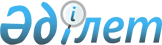 О бюджете города Аксай Бурлинского района на 2023-2025 годыРешение Бурлинского районного маслихата Западно-Казахстанской области от 23 декабря 2022 года № 24-2.
      В соответствии с Бюджетным кодексом Республики Казахстан, Законом Республики Казахстан "О местном государственном управлении и самоуправлении в Республике Казахстан" Бурлинский районный маслихат РЕШИЛ:
      1. Утвердить бюджет города Аксай Бурлинского района на 2023-2025 годы согласно приложениям 1, 2 и 3 соответственно, в том числе на 2023 год в следующих объемах:
      1) доходы – 1 735 265 тысяч тенге, в том числе по:
      налоговым поступлениям – 885 056 тысяч тенге;
      неналоговым поступлениям – 3 001 тысяча тенге;
      поступлениям от продажи основного капитала – 142 260 тысяч тенге;
      поступлениям трансфертов – 704 948 тысяч тенге;
      2) затраты- 1 768 914 тысяч тенге;
      3) чистое бюджетное кредитование – 0 тенге:
      бюджетные кредиты – 0 тенге;
      погашение бюджетных кредитов – 0 тенге;
      4) сальдо по операциям с финансовыми активами – 0 тенге:
      приобретение финансовых активов – 0 тенге;
      поступления от продажи финансовых активов государства – 0 тенге; 
      5) дефицит (профицит) бюджета – 33 649 тысяч тенге;
      6) финансирование дефицита (использование профицита) бюджета – 33 649 тысяч тенге:
      поступление займов – 0 тенге;
      погашение займов – 0 тенге;
      используемые остатки бюджетных средств – 33 649 тысяч тенге.
      Сноска. Пункт 1 - в редакции решения Бурлинского районного маслихата Западно-Казахстанской области от 10.11.2023 № 8-8 (вводится в действие с 01.01.2023).


      2. Настоящее решение вводится в действие с 1 января 2023 года. Бюджет города Аксай на 2023 год
      Сноска. Приложение 1 - в редакции решения Бурлинского районного маслихата Западно-Казахстанской области от 10.11.2023 № 8-8 (вводится в действие с 01.01.2023). Бюджет города Аксай на 2024 год Бюджет города Аксай на 2025 год
					© 2012. РГП на ПХВ «Институт законодательства и правовой информации Республики Казахстан» Министерства юстиции Республики Казахстан
				
      Секретарь маслихата

К.Ермекбаев
Приложение 1
к решению Бурлинского
районного маслихата
от 23 декабрь 2022 года № 24-2тысяч тенге
Категория
Категория
Категория
Категория
Категория
сумма
Класс
Класс
Класс
Класс
сумма
Подкласс
Подкласс
Подкласс
сумма
Специфика
Специфика
сумма
Наименование
сумма
1) Доходы
1735265
1
Налоговые поступления
885056
01
Подоходный налог
593772
2
Индивидуальный подоходный налог
593772
04
Налоги на собственность
269428
1
Налоги на имущество
9357
3
Земельный налог
19078
4
Налог на транспортные средства
240993
5
Единый земельный налог
0
05
Внутренние налоги на товары, работы и услуги
21856
3
 Поступления за использование природных и других ресурсов
18356
4
Сборы за ведение предпринимательской и профессиональной деятельности
3500
2
Неналоговые поступления
3001
01
Доходы от государственной собственности
3001
5
Доходы от аренды имущества, находящегося в государственной собственности
3001
06
Прочие неналоговые поступления
0
1
Прочие неналоговые поступления
0
3
Поступления от продажи основного капитала
142 260
03
Продажа земли и нематериальных активов
142 260
1
Продажа земли
133 260
2
Продажа нематериальных активов
9 000
4
Поступления трансфертов
704948
02
Трансферты из вышестоящих органов государственного управления
704948
3
Трансферты из районного (города областного значения) бюджета
704948
Функциональная группа
Функциональная группа
Функциональная группа
Функциональная группа
Функциональная группа
сумма
Функциональная подгруппа
Функциональная подгруппа
Функциональная подгруппа
Функциональная подгруппа
сумма
Администратор бюджетных программ
Администратор бюджетных программ
Администратор бюджетных программ
сумма
Программа
Программа
сумма
Наименование
сумма
2) Затраты
1768914
1
Государственные услуги общего характера
130242
1
Представительные, исполнительные и другие органы, выполняющие общие функции государственного управления
130242
124
Аппарат акима города районного значения, села, поселка, сельского округа
130242
001
Услуги по обеспечению деятельности акима города районного значения, села, поселка, сельского округа
130242
022
Капитальные расходы государственного органа
0
7
Жилищно-коммунальное хозяйство
756793
1
Жилищное хозяйство
0
124
Аппарат акима города районного значения, села, поселка, сельского округа
0
007
Организация сохранения государственного жилищного фонда города районного значения, села, поселка, сельского округа
0
3
Благоустройство населенных пунктов
756793
124
Аппарат акима города районного значения, села, поселка, сельского округа
756793
008
Освещение улиц населенных пунктов
257308
009
Обеспечение санитарии населенных пунктов
31750
010
Содержание мест захоронений и погребение безродных
6284
011
Благоустройство и озеленение населенных пунктов
461451
12
Транспорт и коммуникации
477572
1
Автомобильный транспорт
477572
124
Аппарат акима города районного значения, села, поселка, сельского округа
477572
012
Строительство и реконструкция автомобильных дорог в городах районного значения, селах, поселках, сельских округах
15000
013
Обеспечение функционирования автомобильных дорог в городах районного значения, поселках, селах, сельских округах
0
045
Капитальный и средний ремонт автомобильных дорог в городах районного значения, селах, поселках, сельских округах
462572
15
Трансферты
404307
1
Трансферты
404307
124
Аппарат акима города районного значения, села, поселка, сельского округа
404307
043
Бюджетные изъятия
404307
3) Чистое бюджетное кредитование
0
Бюджетные кредиты
0
Категория
Категория
Категория
Категория
Категория
сумма
Класс
Класс
Класс
Класс
сумма
Подкласс
Подкласс
Подкласс
сумма
Специфика
Специфика
сумма
Наименование
сумма
5
Погашение бюджетных кредитов
0
4) Сальдо по операциям с финансовыми активами
0
Функциональная группа
Функциональная группа
Функциональная группа
Функциональная группа
Функциональная группа
сумма
Функциональная подгруппа
Функциональная подгруппа
Функциональная подгруппа
Функциональная подгруппа
сумма
Администратор бюджетных программ
Администратор бюджетных программ
Администратор бюджетных программ
сумма
Программа
Программа
сумма
Наименование
сумма
Приобретение финансовых активов
0
Категория
Категория
Категория
Категория
Категория
сумма
Класс
Класс
Класс
Класс
сумма
Подкласс
Подкласс
Подкласс
сумма
Специфика
Специфика
сумма
Наименование
сумма
6
Поступления от продажи финансовых активов государства
0
5) Дефицит (профицит) бюджета
-33649
6) Финансирование дефицита (использование профицита) бюджета
33649
7
Поступления займов
0
01
Внутренние государственные займы
0
2
Договоры займа
0
Функциональная группа
Функциональная группа
Функциональная группа
Функциональная группа
Функциональная группа
сумма
Функциональная подгруппа
Функциональная подгруппа
Функциональная подгруппа
Функциональная подгруппа
сумма
Администратор бюджетных программ
Администратор бюджетных программ
Администратор бюджетных программ
сумма
Программа
Программа
сумма
Наименование
сумма
16
Погашение займов
0
Категория
Категория
Категория
Категория
Категория
сумма
Класс
Класс
Класс
Класс
сумма
Подкласс
Подкласс
Подкласс
сумма
Специфика
Специфика
сумма
Наименование
сумма
8
Используемые остатки бюджетных средств
33649
01
Остатки бюджетных средств
33649
1
Свободные остатки бюджетных средств
33649Приложение 2
к решению Бурлинского
районного маслихата
от 23 декабря 2022 года № 24-2тысяч тенге
Категория
Категория
Категория
Категория
Категория
сумма
Класс
Класс
Класс
Класс
сумма
Подкласс
Подкласс
Подкласс
сумма
Специфика
Специфика
сумма
Наименование
сумма
1) Доходы
1618602
1
Налоговые поступления
863468
01
Подоходный налог
567366
2
Индивидуальный подоходный налог
567366
04
Налоги на собственность
281602
1
Налоги на имущество
18857
3
Земельный налог
27706
4
Налог на транспортные средства
227680
5
Единый земельный налог
7359
05
Внутренние налоги на товары, работы и услуги
14500
3
Поступления за использование природных и других ресурсов
10000
4
Сборы за ведение предпринимательской и профессиональной деятельности
4500
2
Неналоговые поступления
1100
01
Доходы от государственной собственности
1100
5
Доходы от аренды имущества, находящегося в государственной собственности
1100
06
Прочие неналоговые поступления
0
1
Прочие неналоговые поступления
0
3
Поступления от продажи основного капитала
95 000
03
Продажа земли и нематериальных активов
95 000
1
Продажа земли
60 000
2
Продажа нематериальных активов
35 000
4
Поступления трансфертов
659034
02
Трансферты из вышестоящих органов государственного управления
659034
3
Трансферты из районного (города областного значения) бюджета
659034
Функциональная группа
Функциональная группа
Функциональная группа
Функциональная группа
Функциональная группа
сумма
Функциональная подгруппа
Функциональная подгруппа
Функциональная подгруппа
Функциональная подгруппа
сумма
Администратор бюджетных программ
Администратор бюджетных программ
Администратор бюджетных программ
сумма
Программа
Программа
сумма
Наименование
сумма
2) Затраты
1618602
1
Государственные услуги общего характера
117466
1
Представительные, исполнительные и другие органы, выполняющие общие функции государственного управления
117466
124
Аппарат акима города районного значения, села, поселка, сельского округа
117466
001
Услуги по обеспечению деятельности акима города районного значения, села, поселка, сельского округа
117466
022
Капитальные расходы государственного органа
0
7
Жилищно-коммунальное хозяйство
944371
1
Жилищное хозяйство
0
124
Аппарат акима города районного значения, села, поселка, сельского округа
0
007
Организация сохранения государственного жилищного фонда города районного значения, села, поселка, сельского округа
0
3
Благоустройство населенных пунктов
944371
124
Аппарат акима города районного значения, села, поселка, сельского округа
944371
008
Освещение улиц населенных пунктов
430675
009
Обеспечение санитарии населенных пунктов
33972
010
Содержание мест захоронений и погребение безродных
6724
011
Благоустройство и озеленение населенных пунктов
473000
12
Транспорт и коммуникации
447862
1
Автомобильный транспорт
447862
124
Аппарат акима города районного значения, села, поселка, сельского округа
447862
012
Строительство и реконструкция автомобильных дорог в городах районного значения, селах, поселках, сельских округах
0
013
Обеспечение функционирования автомобильных дорог в городах районного значения, поселках, селах, сельских округах
0
045
Капитальный и средний ремонт автомобильных дорог в городах районного значения, селах, поселках, сельских округах
447862
15
Трансферты
108903
1
Трансферты
108903
124
Аппарат акима города районного значения, села, поселка, сельского округа
108903
043
Бюджетные изъятия
108903
3) Чистое бюджетное кредитование
0
Бюджетные кредиты
0
Категория
Категория
Категория
Категория
Категория
сумма
Класс
Класс
Класс
Класс
сумма
Подкласс
Подкласс
Подкласс
сумма
Специфика
Специфика
сумма
Наименование
сумма
5
Погашение бюджетных кредитов
0
4) Сальдо по операциям с финансовыми активами
0
Функциональная группа
Функциональная группа
Функциональная группа
Функциональная группа
Функциональная группа
сумма
Функциональная подгруппа
Функциональная подгруппа
Функциональная подгруппа
Функциональная подгруппа
сумма
Администратор бюджетных программ
Администратор бюджетных программ
Администратор бюджетных программ
сумма
Программа
Программа
сумма
Наименование
сумма
Приобретение финансовых активов
0
Категория
Категория
Категория
Категория
Категория
сумма
Класс
Класс
Класс
Класс
сумма
Подкласс
Подкласс
Подкласс
сумма
Специфика
Специфика
сумма
Наименование
сумма
6
Поступления от продажи финансовых активов государства
0
5) Дефицит (профицит) бюджета
0
6) Финансирование дефицита (использование профицита) бюджета
0
7
Поступления займов
0
01
Внутренние государственные займы
0
2
Договоры займа
0
Функциональная группа
Функциональная группа
Функциональная группа
Функциональная группа
Функциональная группа
сумма
Функциональная подгруппа
Функциональная подгруппа
Функциональная подгруппа
Функциональная подгруппа
сумма
Администратор бюджетных программ
Администратор бюджетных программ
Администратор бюджетных программ
сумма
Программа
Программа
сумма
Наименование
сумма
16
Погашение займов
0
Категория
Категория
Категория
Категория
Категория
сумма
Класс
Класс
Класс
Класс
сумма
Подкласс
Подкласс
Подкласс
сумма
Специфика
Специфика
сумма
Наименование
сумма
8
Используемые остатки бюджетных средств
0
01
Остатки бюджетных средств
0
1
Свободные остатки бюджетных средств
0Приложение 3
к решению Бурлинского
районного маслихата
от 23 декабря 2022 года № 24-2тысяч тенге
Категория
Категория
Категория
Категория
Категория
сумма
Класс
Класс
Класс
Класс
сумма
Подкласс
Подкласс
Подкласс
сумма
Специфика
Специфика
сумма
Наименование
сумма
1) Доходы
1648725
1
Налоговые поступления
890750
01
Подоходный налог
585819
2
Индивидуальный подоходный налог
585819
04
Налоги на собственность
290431
1
Налоги на имущество
18857
3
Земельный налог
28586
4
Налог на транспортные средства
235392
5
Единый земельный налог
7596
05
Внутренние налоги на товары, работы и услуги
14500
3
Поступления за использование природных и других ресурсов
10000
4
Сборы за ведение предпринимательской и профессиональной деятельности
4500
2
Неналоговые поступления
1100
01
Доходы от государственной собственности
1100
5
Доходы от аренды имущества, находящегося в государственной собственности
1100
06
Прочие неналоговые поступления
0
1
Прочие неналоговые поступления
0
3
Поступления от продажи основного капитала
95 000
03
Продажа земли и нематериальных активов
95 000
1
Продажа земли
60 000
2
Продажа нематериальных активов
35 000
4
Поступления трансфертов
661875
02
Трансферты из вышестоящих органов государственного управления
661875
3
Трансферты из районного (города областного значения) бюджета
661875
Функциональная группа
Функциональная группа
Функциональная группа
Функциональная группа
Функциональная группа
сумма
Функциональная подгруппа
Функциональная подгруппа
Функциональная подгруппа
Функциональная подгруппа
сумма
Администратор бюджетных программ
Администратор бюджетных программ
Администратор бюджетных программ
сумма
Программа
Программа
сумма
Наименование
сумма
2) Затраты
1648725
1
Государственные услуги общего характера
125151
1
Представительные, исполнительные и другие органы, выполняющие общие функции государственного управления
125151
124
Аппарат акима города районного значения, села, поселка, сельского округа
125151
001
Услуги по обеспечению деятельности акима города районного значения, села, поселка, сельского округа
125151
022
Капитальные расходы государственного органа
0
7
Жилищно-коммунальное хозяйство
977336
1
Жилищное хозяйство
0
124
Аппарат акима города районного значения, села, поселка, сельского округа
0
007
Организация сохранения государственного жилищного фонда города районного значения, села, поселка, сельского округа
0
3
Благоустройство населенных пунктов
977336
124
Аппарат акима города районного значения, села, поселка, сельского округа
977336
008
Освещение улиц населенных пунктов
460822
009
Обеспечение санитарии населенных пунктов
36350
010
Содержание мест захоронений и погребение безродных
7164
011
Благоустройство и озеленение населенных пунктов
473000
12
Транспорт и коммуникации
447862
1
Автомобильный транспорт
447862
124
Аппарат акима города районного значения, села, поселка, сельского округа
447862
012
Строительство и реконструкция автомобильных дорог в городах районного значения, селах, поселках, сельских округах
0
013
Обеспечение функционирования автомобильных дорог в городах районного значения, поселках, селах, сельских округах
0
045
Капитальный и средний ремонт автомобильных дорог в городах районного значения, селах, поселках, сельских округах
447862
15
Трансферты
98376
1
Трансферты
98376
124
Аппарат акима города районного значения, села, поселка, сельского округа
98376
043
Бюджетные изъятия
98376
3) Чистое бюджетное кредитование
0
Бюджетные кредиты
0
Категория
Категория
Категория
Категория
Категория
сумма
Класс
Класс
Класс
Класс
сумма
Подкласс
Подкласс
Подкласс
сумма
Специфика
Специфика
сумма
Наименование
сумма
5
Погашение бюджетных кредитов
0
4) Сальдо по операциям с финансовыми активами
0
Функциональная группа
Функциональная группа
Функциональная группа
Функциональная группа
Функциональная группа
сумма
Функциональная подгруппа
Функциональная подгруппа
Функциональная подгруппа
Функциональная подгруппа
сумма
Администратор бюджетных программ
Администратор бюджетных программ
Администратор бюджетных программ
сумма
Программа
Программа
сумма
Наименование
сумма
Приобретение финансовых активов
0
Категория
Категория
Категория
Категория
Категория
сумма
Класс
Класс
Класс
Класс
сумма
Подкласс
Подкласс
Подкласс
сумма
Специфика
Специфика
сумма
Наименование
сумма
6
Поступления от продажи финансовых активов государства
0
5) Дефицит (профицит) бюджета
0
6) Финансирование дефицита (использование профицита) бюджета
0
7
Поступления займов
0
01
Внутренние государственные займы
0
2
Договоры займа
0
Функциональная группа
Функциональная группа
Функциональная группа
Функциональная группа
Функциональная группа
сумма
Функциональная подгруппа
Функциональная подгруппа
Функциональная подгруппа
Функциональная подгруппа
сумма
Администратор бюджетных программ
Администратор бюджетных программ
Администратор бюджетных программ
сумма
Программа
Программа
сумма
Наименование
сумма
16
Погашение займов
0
Категория
Категория
Категория
Категория
Категория
сумма
Класс
Класс
Класс
Класс
сумма
Подкласс
Подкласс
Подкласс
сумма
Специфика
Специфика
сумма
Наименование
сумма
8
Используемые остатки бюджетных средств
0
01
Остатки бюджетных средств
0
1
Свободные остатки бюджетных средств
0